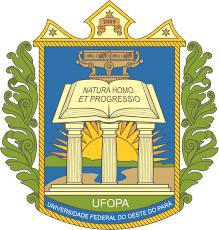 UNIVERSIDADE FEDERAL DO OESTE DO PARÁINSTITUTO DE CIÊNCIAS E TECNOLOGIA DAS ÁGUASCURSO DE BACHARELADO EM GESTÃO AMBIENTALANEXO IITERMO DE COMPROMISSO DO ORIENTADOR/ COORIENTADOR DO TRABALHO DE CONCLUSÃO DE CURSOEu,_________________________________________________________________, da instituição_________________________________________________credenciado pelo Colegiado do Curso de Bacharelado em Gestão Ambiental da Ufopa, declaro, para os devidos fins, estar de acordo em assumir a orientação/coorientação do Trabalho de Conclusão de Curso do Bacharelado em Gestão Ambiental do (s) discente (s):_____________________________________________________________________________________________________________________________________, assumindo as atribuições regimentais e dispostas nas normas de elaboração do TCC, com título provisório: __________________________________________________________________________________________________________________________________________Santarém, ____ de ___________________ de _________________________________________________________________________Nome legível do orientador___________________________________________________________________Assinatura do orientador___________________________________________________________________Nome legível do coorientador:___________________________________________________________________Assinatura do coorientador:___________________________________________________________________Nome legível do(s) discente(s): ___________________________________________________________________Assinatura do(s) discente(s)____________________________________________________________________